Publicado en Madrid el 27/01/2021 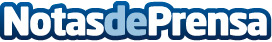 Los nuevos sistemas cnMaestro de gestión de redes inalámbricas de Cambium Networks ofrecen un nuevo nivel de control y rendimiento de la redCambium Networks, proveedor global líder de soluciones de redes inalámbricas, ha anunciado nuevos sistemas cnMaestro de gestión "preferente en la nube" de redes cableadas e inalámbricas que aumentan la satisfacción del cliente y la eficiencia de la red al facilitar una visión completa que incluye los indicadores críticos de rendimiento. El nuevo portfolio de  sistemas de gestión cnMaestro™ incluye cnMaestro X para redes medianas y grandes, y cnMaestro Essentials para redes pequeñas y medianasDatos de contacto:Cambium NetworksNota de prensa publicada en: https://www.notasdeprensa.es/los-nuevos-sistemas-cnmaestro-de-gestion-de Categorias: Nacional Telecomunicaciones E-Commerce http://www.notasdeprensa.es